【今日主題】五餅二魚十三籃呂允智弟兄經文︰馬太福音14:16      約翰福音6:1-13饑餓的群眾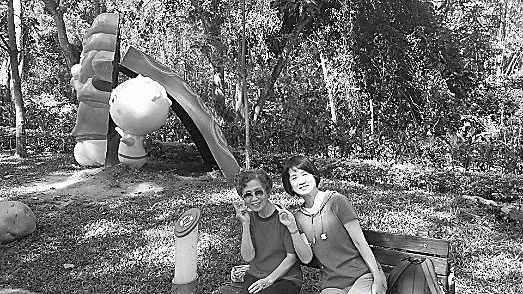 軟弱的門徒孩童的奉獻基督的同在天國的展覽【歌頌母親】   羅蘭英姊妹感謝主！給我機會寫下對母親教養的大恩大德，除了感恩，還是感恩，數不盡的感恩。讓我來說說母親(陳維新姊妹)的事並她如何成為我學習的榜樣。一、從母親身上學習講信用及勤儉持家爸爸的職業是從事興建大樓的水電工程，其實錢賺得不少，但因好賭，給媽媽家用的錢卻很少，甚至常常不夠。每到月中，爸爸還會再拿回給媽媽的家用錢去賭博；媽媽很聰明地在月初就把家裡一個月所需要吃的米、油、奶粉及生活必需用品，先行買起來，讓孩子不致挨餓，真的有時不夠，會去跟商店賒米賒東西，但媽媽很講信用，一有錢就是先還商店的欠款。(有借有還，再借不難。)母親非常的節儉，小時候常在餐桌上跟我們孩子說，爸爸做工賺錢養家需要體力，孩子還在發育需要營養…。媽媽總是把好的都先給了先生及孩子吃，她常常用炒青菜剩下的菜汁拌飯，仍然甘之如飴；孩子們長大賺錢後，媽媽從不會向兒女要錢；我們想帶她去旅遊、送她衣服，她總是體諒我們錢不好賺、不要亂花錢為由而拒絕。母親總是說：不可貪愛錢財，有衣、有食，就當知足。二、從母親身上學習敬重順服丈夫爸爸因為工作地點的關係，經常不在家，都是媽媽照料我們的生活起居。記得有一次爸爸去賭博連續好幾天都沒回家，回家時帶著豬肝回來給自己補身子。那次媽媽真的難過又生氣，因為不上班賺錢養家就算了，為了賭博傷害身體連續好幾天都不睡覺。那天媽媽一反常態沒有起床做事，只躺在床上睡覺，當時的我還小，爸爸回來拿了錢給大姊，叫大姊帶弟妹去兒童樂園玩，當時我們好高興，回家後看見父母親已經和好了。長大後我明白，就算爸爸理虧，媽媽也從不會在孩子面前跟爸爸大吵大鬧、大聲說話，也不會在孩子面前數落爸爸的不是，總是在我們孩子面前說：爸爸有多棒、多厲害、多能幹；雖然當時母親還未信主，但她已活出，主在聖經中教導一位妻子，要敬重順服丈夫的真理。三、從我母親身上學習安靜忍耐爸爸曾經是餐廳的廚師，所以燒了一手好菜，媽媽可辛苦了，因為爸爸常常在飯桌上挑三揀四，總是能挑媽媽的菜不是這樣燒，不是那樣燒。例如:紅燒牛肉要先乾炒牛肉把血水炒掉；海參肉片湯，海參要先用蔥、薑先炒過才不會腥氣，母親總是溫柔和氣地說:好，下次會改進。我長大後，有一次母親跟我說，在我們孩子都還小的時候，爸爸不知道跑哪去玩，四個孩子全睡在一張大床上，母親想離家出走，一走了之，永遠都不要回家；但她看著我們這些可憐的孩子，就此打消念頭。如同聖經所說:母親心裡是以溫柔安靜的心為裝飾，而這在神面前是極為寶貴的。四、從母親身上學習不斷成長母親從小環境清苦只讀了一年的書，深感遺憾。孩子長大後，在我們的鼓勵下，母親晚上到夜補校唸小學，不但畢了業還得了模範生，真值得我欽佩及學習。五、感謝從小在家我是最乖最聽話的孩子，結婚後卻是讓母親擔憂最多的孩子；一會兒婚姻出現狀況鬧著要離婚，一會兒身體得了乳癌，將要死亡。在我孤單無助時、在我憂傷徬徨時、在我生命走不下去時、在我勝利喜悅時、在我歡呼雀躍時，總有一個人為我開心，為我憂傷難過，一直為我禱告守望。她雖平凡卻是我偉大的母親，看著母親滿頭花白的頭髮，日益深刻的皺紋，她那嬌小的身軀卻為這個家背負如此重大的責任。她吃盡苦頭，卻從不在兒女面前抱怨，但做兒女的都看在眼裡，尤其身為人母後，更加深深的體會母親愛兒女的心，從未遞減過。看著媽媽漸漸彎曲的身形，作孩子的我，心中無盡的心疼及說不完的感激。最後以一封簡短的訊息，來表達對母親養育之恩的感謝：「親愛的母親謝謝妳，因著妳的愛及犧牲奉獻，給了我一個完整的家，雖然生長在物資條件很有限的家庭中，但從未感到缺乏，因為妳將僅有的全給了我們。在妳的生命中，不只是言教更是身體力行，活出主在聖經裡妻子及母親角色的真理，成為我學習的榜樣及典範。感謝妳！我以身為妳的女兒為榮，感激常在心間。願愛我們的主祝福妳身體康健，主恩滿溢。」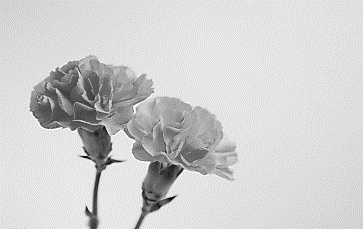 2017【姊妹會退修會】敬拜與事奉日期:10月9~10日(週一~二)地點:宜蘭縣八甲爵士莊園費用:每人1500元報名:6/15前向蕭玉珍、鍾春美姊妹報名詳情請看報名表(長椅上)【受浸報名】教會預定於6月11日(日)舉行受浸，已信主仍未受浸的慕道友請向教會辦公室報名，以安排受浸前談話。本週各項聚會今日	09:30	兒童主日學		09:45	主日講道	呂允智弟兄		09:45	中學生團契		11: 00	慕道班	啟發課程		11:00《擘餅記念主聚會》	週二 07:30	晨更禱告會	19:30	英文查經班週三	19:30	交通禱告會	劉國華弟兄週四	14:30	姊妹聚會	程俊苓姊妹		15:30	姊妹禱告會	王正和姊妹週五	19:00	愛的團契	專題聚會		19:30	小社青	靈修分享會週六	15:00	大專團契	查經聚會		18:00	社青團契2017【愛穆文化節】和穆同居台北基督徒聚會處               第2479期  2017.05.14教會網站：http://www.taipeiassembly.org   年度主題：敬拜事奉的人生		主日上午	主日下午 	下週主日上午	下週主日下午	聚會時間：9時45分	2時10分	9時45分	2時10分	司     會：任  駿弟兄		呂允仁弟兄	領     詩：	賴大隨弟兄		陳宗賢弟兄	劉介磐弟兄	司     琴：王清清姊妹			俞齊君姊妹	溫晨昕姊妹	講     員：	呂允智弟兄		劉孝勇弟兄		劉介磐弟兄	本週題目：五餅二魚十三籃	下週主題：愛, 生命與聖靈	本週經文：太14:16, 約6:1-13			下週經文：約翰福音14:15-21 	上午招待：吳瑞碧姊妹 黃玉成弟兄	下週招待：施兆利姊妹 吳純紹姊妹臺北市中正區100南海路39號。電話（02）23710952傳真（02）23113751智慧子使父親喜樂；愚昧人藐視母親。無知的人以愚妄為樂；聰明的人按正直而行。                                                     箴言15:20~21       ~~大移民時代中的敦親睦鄰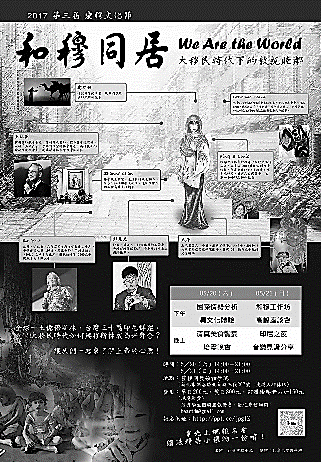 日期:5/20~21(六,日)    14:00－21:00費用:單日200元     雙日300元地點:靈糧國度領袖學院(新北市新店區)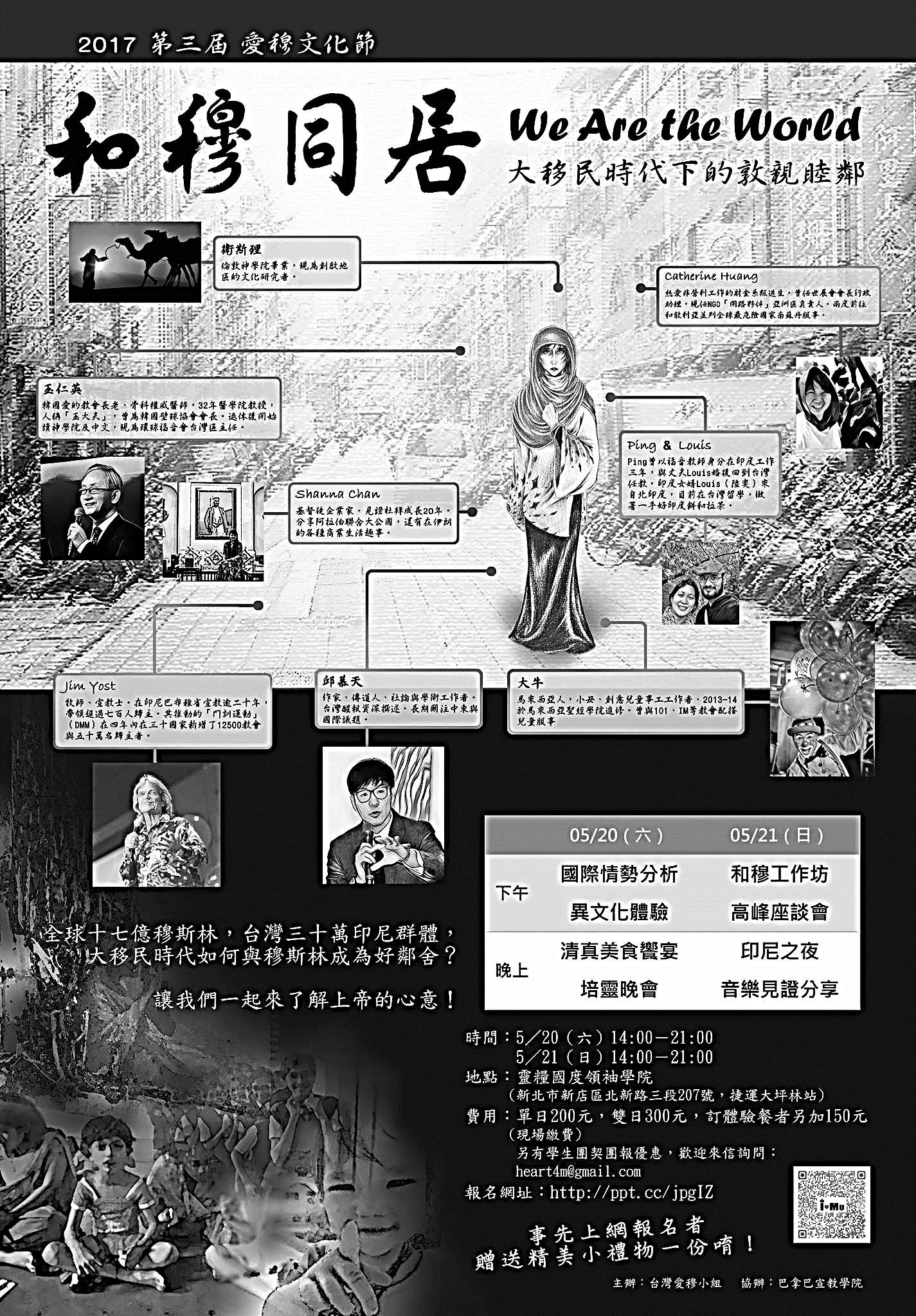 ˙文學、音樂、舞蹈、街頭藝人等展演  兼具知性與感性的文化盛宴˙國際視野x在地行動x聖經觀點x感人見證https://goo.gl/forms/pzUyeWRwANi8QtGt2